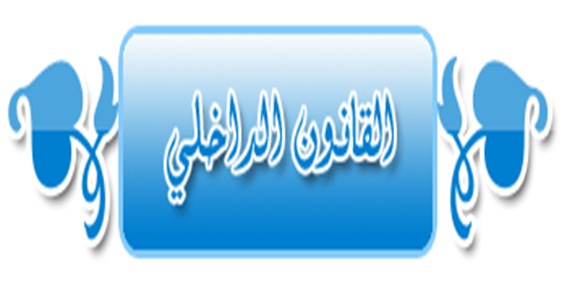 تقديم مكتبة كلية الآداب و اللغات:إنّ مكتبة كلية الآداب واللغات بجامعة جيلا لي بونعامة  هي مكتبة حديثة النشأة، إذ تسعى إلى تسخير كل الموارد المادية والبشرية لتحقيق أهدافها بالجامعة وتقديم خدماتها في مستوى تطلعات الطالب والأستاذ و الباحث ويأتي ذلك من خلال التعريف بمختلف مصالحها وتقديم أهم الوظائف وكذا الخدمات والأنشطة لروادها ( طلبة-أساتذة- باحثين )مصالح مكتبة الكلية:مصلحة تسيير الرصيد الوثائقي: الإقتناء - المعالجةمصلحة التوجيه و البحث البيبليوغرافي :الإعارة الداخلية والخارجيةالقانون الداخلـي للمكتبــة:من أجل السير الحسن لمكتبة كلية الأداب واللغات بجامعة الجيلالي بونعامة - خميس مليانة تم وضع نظام داخلي يهدف  الى ضبط القوانين المتعلقة بها وكيفية تسييرها ، وتطبق هذه القوانين على مختلف مستخدمي المكتبة ،وتم تقسيم هذا النظام الى أربعة أبواب:البــــــاب الأول: شروط الدخول الى المكتبةالمادة01: يسمح الدخول الى المكتبة وقاعة المطالعة لـ :الأساتذةالطلبــةالباحثينالمرفوقين بترخيصالمادة02 : يمنح للفئة المذكورة أعلاه بطاقة مكتبة  لكل مستفيد مسجل.لدى المكتبةالمادة03 : يجب إظهار بطاقة المكتبة عند الدخول.البــاب الثانـــي: التسييــــــرالمادة04: مواقيت فتح واغلاق المكتبة.المكتبة مفتوحة من يوم الأحد الى يوم الخميسمن الساعة 8.30 الى 12.00 الفترة الصباحيةمن الساعة  13.00 الى 16.00 الفترةويوم السبت من الساعة 08:30 إلى الساعة 15:00المادة05 : الإعارة والمطالعــــة	يوجد بالمكتبة بنك خاص بعملية الإعارة يتبع طريقتين: اعارة داخلية: تسمح للمستفيد الإطلاع على المراجع داخل قاعة المطالعة على أن لاتتعدى عدد الكتب المطلوبة ثلاث (03) نسخ دفعة واحدة.اعارة خارجية: تمنح للمستفيدين المسجلين وتكون كما يلي:بالنسبة لطلبة السنة الأولى والثانية  ليسانس و طلبةالسنة الأولى الماستر  لديهم الحق في كتاب واحد لمدة أسبوع  قابل للتجديدبالنسبة لطلبة السنة الثالثة ليسانس والسنة الثانية ماستر لديهم الحق في كتابين لمدة أسبوع (إعارة خارجية) قابل للتجديد.بالنسبة لطلبة الدكتوراه لديهم الحق في إعارة 03 كتب إعارة خارجية لمدة 15 يومبالنسبة للأساتذة يسمح لهم الإستفادة من خمسة (05) كتب لمدة 15 يوم  قابلة للتجديد مرة واحدة .المادة06: مواقيت الإعارةالفترة الصباحية من 08:30 H إلى 11 :45 Hالفترة المسائية من      13:00H  إلى  15:45Hالمادة07: لضمان السير الحسن للإعارة يجب على الطلبة التقيد بــ:احترام مواقيت الإعارة والإرجاع الكتب وهذا باتباع البرنامج الموضوع في بنك الإعارة.اظهار بطاقة المكتبة عند الإعارة.إلزامية ملء حقول إستمارة  ولا تأخذ بعين الإعتبار الإستمارة الناقصة .تفادي الإزدحام وتجنب احداث طوابير أمام بنك الإعارة  .حضور صاحب البطاقة إجباري  وتجنب استعمالها من طرف آخر.اظهار بطاقة المكتبة أثناء عملية ارجاع الكتب .المادة08: قاعة المطالعة مخصصة لمراجعة الدروس وانجاز البحوث التي يكلف بها الطالب ولضمان هذا يجب التقيد بالآتي :الهدوء التام والمطالعة بصورة فردية وتفادي العمل الجماعي والمناقشات التي تحدث فوضى وضجيج داخل القاعة.عدم وضع المعاطف والمظلات وما شابه ذلك فوق الطاولة.يجب تصفح الكتب بعناية وتجنب الإتكاء أو الكتابةالمادة 09 : يرجى من القراء:احترام عمال المكتبة وباقي الزملاء.الإلتزام بالهــدوء.احترام قواعد النظافة والأمن.الحرص على الأغراض الشخصية فالمكتبة ليست مسؤولة عن أي حالة ضياع.الباب الثـــــالث: الممنوعــــات:المادة10: يمنـــع منعـــا باتـــاالدخول الى مخازن المكتبة.الإتكاء أو الكتابة فوق الكتاب وطي أوراقه.إستعمال الحاسوب للاغراض الشخصية والتي ليست لها علاقة بعملية البحث البيبليوغرافي أو العلمي.إستعمال الانترنت لغرض آخر غير البحث العلمي ،علما أن أجهزة الحاسوب المستعملة في البحث عن طريق الأنترنت مراقبة وأي استعمال غير قانوني لها يعرض صاحبها لعقوبات.التدخين والأكل داخل المكتبة.الكتابة على الطاولات أو جر الكراسي.التجمع في أروقة المكتبة وتعطيل السير.الإستماع إلى الموسيقى واستعمال أجهزة الكترونية غير الحاسوب.استعمال الهاتف النقال داخل المكتبة.الباب الرابع: العقوبــــاتالمادة 11: كل إخلال أو عرقلة لسير المكتبة يعرض صاحبها إلى عقوبات :تنبيـــهالدعوة الى مغادرة المكان .المنع من الدخول الى المكتبة لفترة معينةالمادة 12: كل تأخير في اعادة المراجع يعاقب صاحبها بالتوقيف عن الإعارة لمدة تحدد من قبل مسؤول المكتبة.المادة 13: يعتبر عدم احترام موظفي المكتبة وإهانتهم ورفض تعليماتهم إخلال بالنظام الداخلي،و يعرض صاحبه للعقوبات التالية:توجيه إنذار أو توبيخ كتابي.سحب البطاقةالسحب الكلي للبطاقة والشطب من قائمة المستفيدين وتضاعف العقوبة في حالة التمادي وقد تصل إلى حد الإحالة إلى المجلس التأديبي.المادة 14: في حالة إتلاف الأوعية الفكرية ( تمزيق،تشويه،كتابة...) يتعرض الفاعل إلى الطرد الفوري مع تحميل التبعات التي تلحق به.المادة15: عند ضياع الكتاب يلزم المستفيد بالتعويض العيني لها ( نفس الكتاب ) وإذا تعذر ذلك يطالب بالتعويض بأربعة نسخ من نفس الوعاء الفكري والتخصص عن كل كتاب ضائع و مسؤول المكتبة هو الذي يحدد العناوين.المادة16: بطاقة المكتبة شخصية لايمكن اعارتها أو استعمالها من طرف شخص آخر وفي حالة اضاعتها يتقدم المعني بطلب حتى تمنح له بطاقة ثانية .أحكـــــــام ختاميــــــــةالمادة 17: يجب على الجميع من طلبة وعمال مستفيدين احترام بنود هذا النظام والتقيد بأحكامه من أجل السير الحسن للمكتبة .المادة18: يكلف مسؤول وموظفي المكتبة بالسهر على تطبيق هذا النظام واحترامه.المادة 19 : الإدارة لها حق في إدخال التعديلات على النظام الداخلي.المادة 20 : ينشر النظام الداخلي بصفحة الويب على موقع الكلية  كما ينشر على مستوى المكتبة.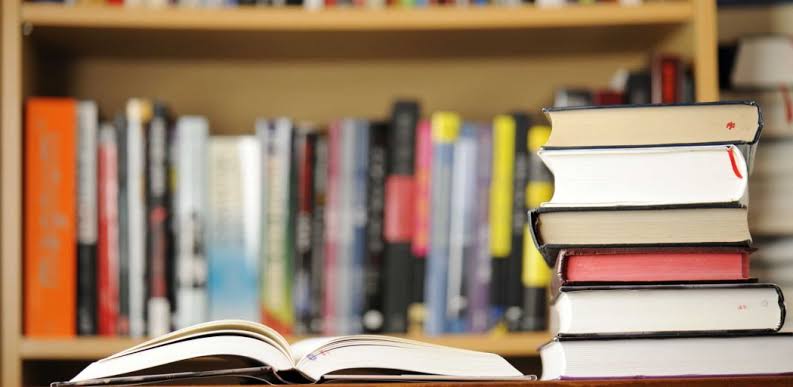 